NSPOH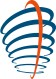 we teach healthDisclaimerDeze disclaimer is van toepassing op de elektronische omgeving van de NSPOH Hiertoe behoren de website, de digitale leeromgeving (DLO) en MijnNSPOH.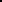 VerantwoordelijkheidOndanks de constante zorg en aandacht die de NSPOH besteedt aan de samenstelling van de elektronische omgeving is het mogelijk dat gepubliceerde informatie onvolledig of onjuist is. De NSPOH biedt alle informatie, producten en diensten aan in een staat waarin deze zich feitelijk bevinden en zonder enige garantie of waarborg ten aanzien van deugdelijkheid en geschiktheid voor een bepaald doel of anderszins. De NSPOH kan er niet voor instaan dat de informatie geschikt is voor het doel waarvoor u de informatie raadpleegt. De NSPOH is niet verantwoordelijk voor gekoppelde bestanden van derden. Koppeling houdt geen bekrachtiging van die bestanden in.RechtenDe informatie wordt regelmatig aangevuld; de NSPOH kan te allen tijde met onmiddellijke ingang en zonder enige kennisgeving eventuele wijzigingen aanbrengen De NSPOH behoudt zich het recht voor om een deelnemer de toestemming voor gebruik van de DLO en MijnNSPOH te ontzeggen. In aansluiting daarop kan de NSPOH de toegang tot de DLO monitoren. Het materiaal op de elektronische omgeving mag alleen met voorafgaande toestemming van de NSPOH worden overgenomen of gebruikt. Aan de inhoud van de elektronische omgeving kunnen geen rechten worden ontleend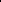 AansprakelijkheidDe NSPOH sluit iedere aansprakelijkheid uit voor enigerlei directe of indirecte schade, van welke aard dan ook, die voortvloeit uit of in enig opzicht verband houdt met het gebruik van de elektronische omgeving. De NSPOH kan niet aansprakelijk worden gesteld in geval het tijdelijk onmogelijk is de elektronische omgeving te raadplegen. De NSPOH is ook niet aansprakelijk voor directe of indirecte schade die het gevolg is van het gebruik van informatie die door middel van de elektronische omgeving is verkregen.Foto'SDe foto's op deze site zijn niet rechtenvrij. Gebruik door andere partijen dan NSPOH is uitdrukkelijk niet toegestaan.Meer informatieVoor vragen over dewebsite neemt u contact op rnet Miriam van der pol, T 030—8100516.digitale leeromgeving neemt u contact op met Django den Hartog, T 0308100500